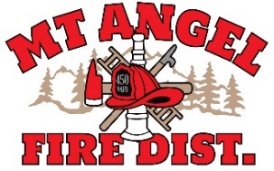 BOARD OF DIRECTORS MEETING AGENDA300 Monroe St. Mt. Angel Date: June 8 2023 at 8pmCall MEETING TO ORDER/ROLL CALLFLAG SALUTEAPPROVAL OF AGENDA:									ApprovalMINUTES: May 9, 2023 at 8pm								ApprovalPUBLIC COMMENT:Budget Hearing regarding Fire District Budget for FY 2023-2024(Regular Board Meeting will recess; Budget Hearing will convene and hold hearing; followed by adjournment of Budget Hearing and Continuation of Regular Board Meeting)SECRETARY TREASURER’S REPORT:								InformationColumbia Bank: $48,381.46LGIP: $990,701.37INFORMATION ITEMSBuilding and Site Fund- Explore next steps for 2023Vehicle Replacement Schedule- No ReportACTION ITEMSResolution 08.22: Resolution Adopting the FY 2023-2024 BudgetAppoint Budget Committee Members CHIEFS REPORTNEXT MEETING: July 13, 2023 at 8pmThe meeting location is accessible to persons with disabilities. A request for accommodations for person with disabilities should be made at least 48 hours before the meeting by calling Mt. Angel Fire District at 503-845-2438.